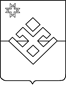 ПОСТАНОВЛЕНИЕАдминистрации муниципального образования «Бобья-Учинское» от  14 декабря 2020 года                                                                           № 31д. Бобья-УчаО внесении изменений в государственный адресный реестрВ соответствии с Постановлением Правительства РФ от 19.11.2014г. №1221 «Об утверждении Правил присвоения, изменения и аннулирования адресов», в целях актуализации сведений в Федеральной информационной системе, руководствуясь Уставом муниципального образования «Бобья-Учинское», Администрация муниципального образования «Бобья-Учинское» ПОСТАНОВЛЯЕТ: 1. Изменить адреса элементов планировочной структуры в Федеральной информационной адресной системе согласно Приложению.2. Присвоить адрес объекту адресации, расположенному на территории СПК Молния:– Российская Федерация, Удмуртская Республика, Малопургинский муниципальный район, сельское поселение Бобья-Учинское, территория СПК Молния, земельный участок 1 с кадастровым номером 18:16:000000:272.3. Опубликовать настоящее постановление на странице Администрации муниципального образования «Бобья-Учинское», размещенной в разделе «Муниципальные образования» официального сайта муниципального образования «Малопургинский район».4. Контроль за соблюдением настоящего Постановления оставляю за собой.Глава муниципального образования«Бобья-Учинское»                                                                              Ю.Н. ЗахаровПриложение к Постановлению Администрации МО«Бобья-Учинское» №31 от 14.12.2020г.Существующий адрес ЭПС в ФИАСНовый адрес ЭПСРоссийская Федерация, Удмуртская Республика, Малопургинский муниципальный район, сельское поселение Бобья-Учинское, деревня Бобья-Уча, территория СПК МолнияРоссийская Федерация, Удмуртская Республика, Малопургинский муниципальный район, сельское поселение Бобья-Учинское, территория СПК МолнияРоссийская Федерация, Удмуртская Республика, Малопургинский муниципальный район, сельское поселение Бобья-Учинское, деревня Бобья-Уча, территория СПК ПочышРоссийская Федерация, Удмуртская Республика, Малопургинский муниципальный район, сельское поселение Бобья-Учинское, территория СПК Почыш